PERTEMUAN 10ENTITY RELATIONSHIP DIAGRAMTEORI KELASModel ERDModel Entity Relationship uatu penyajian data dengan menggunakan Entity dan Relationship. Entity adalah bbjek secara fisik seperti buku, perpustakaan, dan mahasiswa. Objek secara konsep seperti meminjam.Relationship : 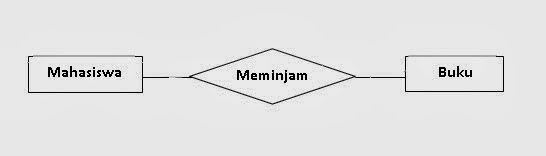 Atribut :Atribut Multivalue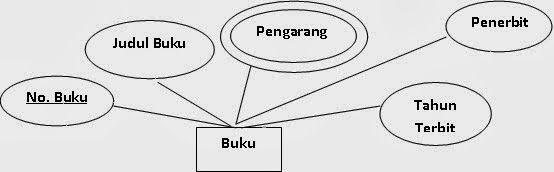 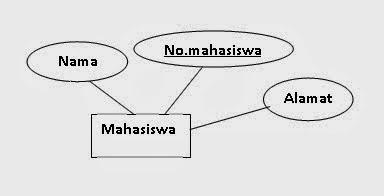 Derajat dari Relationship :Trenary degree (Derajat Tiga)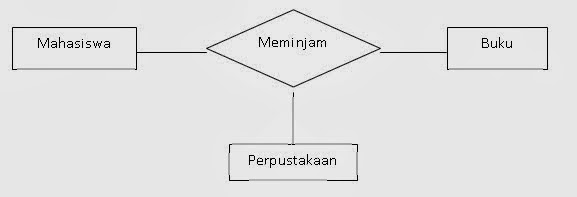 Cardinality Ratio ConstraintM : N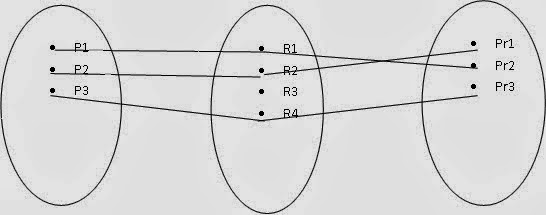 Participation ConstraintPartial Participation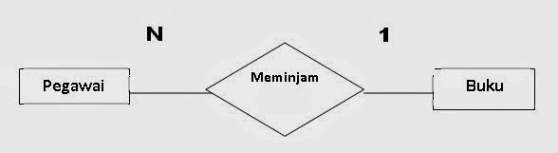 Diagram ERD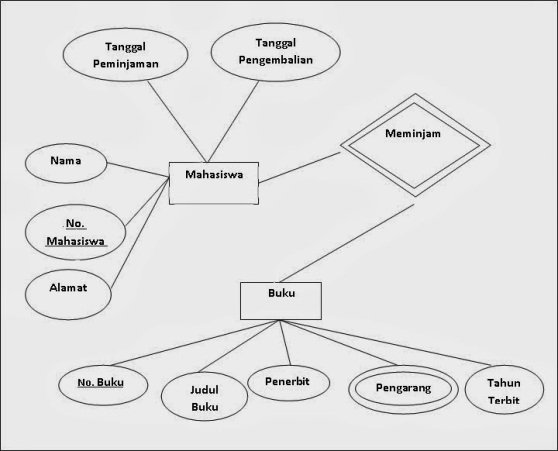 Simbol-simbol ERD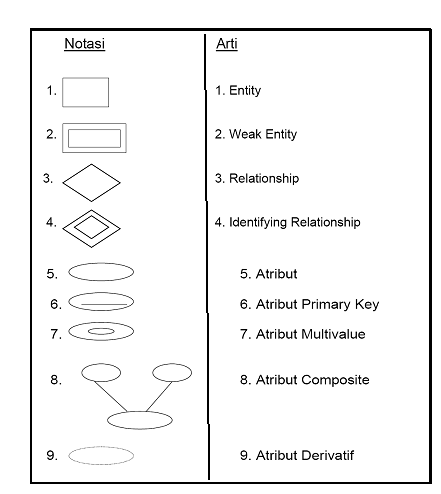 PRAKTEKPengenalan Tolls dan Simvbol ERD dalam AplikasiSilhkan anda otak-atik Aplikasi Visio pada komputer anda karena simbol yang anda cari bisa saja ada pada Stencil yang lain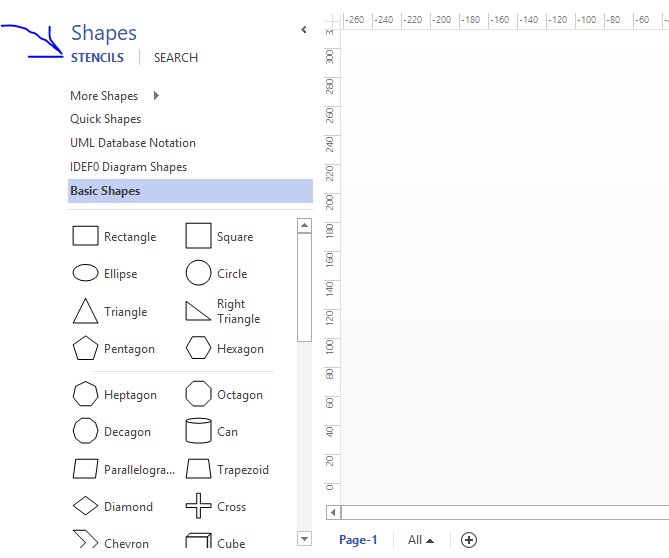 Bisa juga anda menggunakan search untuk  mencari tools yang anda butuhkan seperti ini:Cara pertama silahkan klik search yang ada disamping stencilsInputkan keywoard yang anda butuhkan Maka akan muncul tools apa yang anda cari.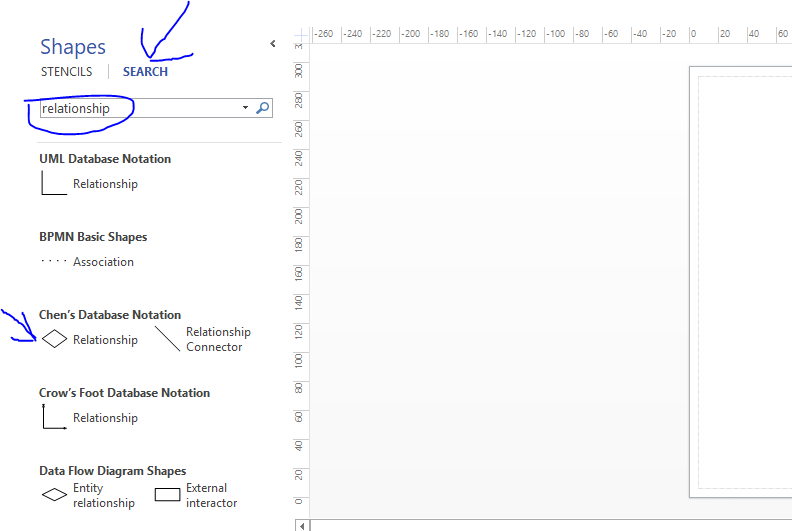 